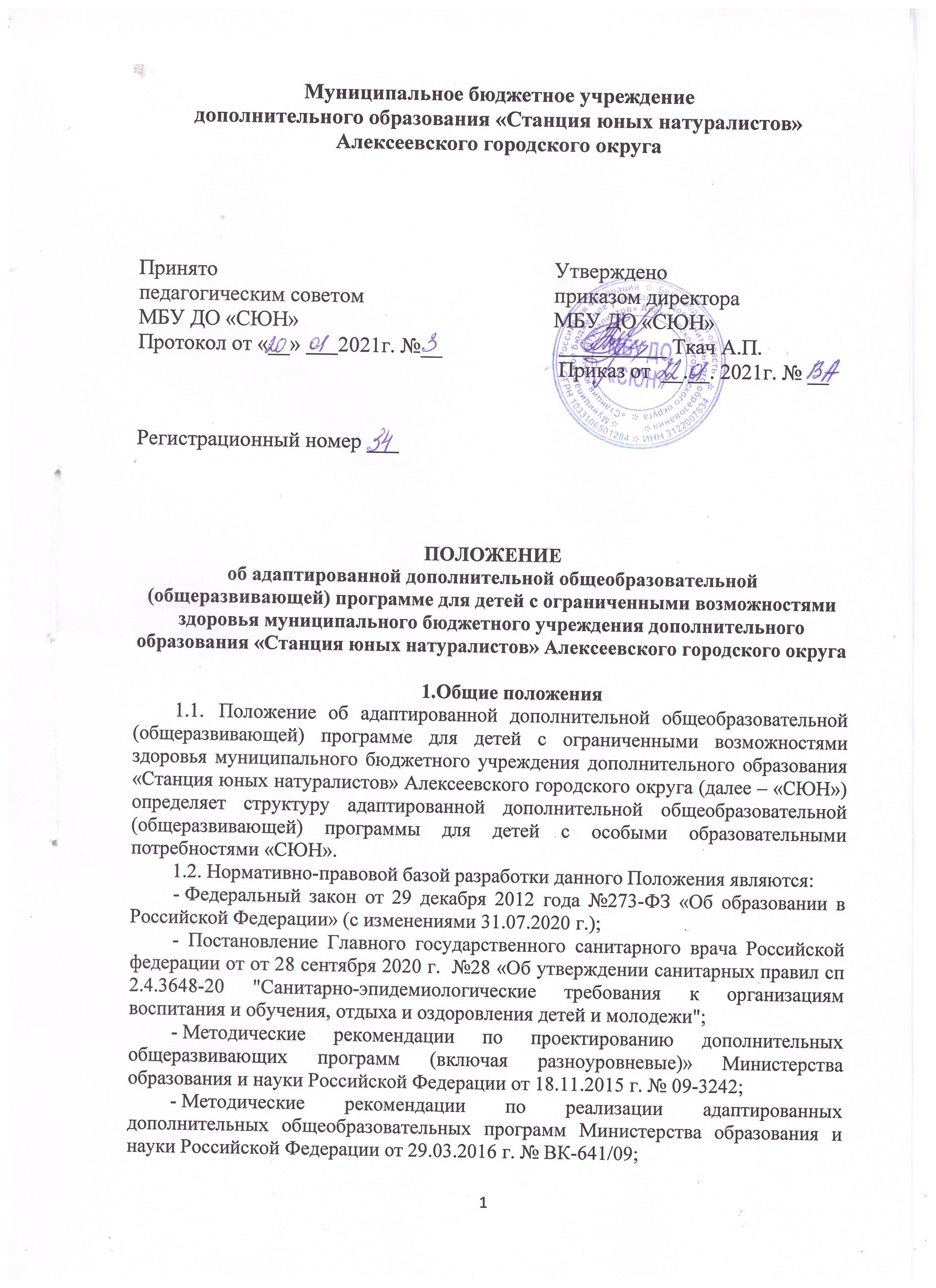 - Порядок организации и осуществления образовательной деятельности по дополнительным общеобразовательным программам (утверждён Приказом Министерства просвещения Российской Федерации от 09.11.2018 г. № 196), вступил в действие с 11.12.2018 г.;- образовательная программа «СЮН»;- учебный план «СЮН».1.3. Образовательная программа - комплекс основных характеристик образования (объем, содержание, планируемые результаты) и организационно-педагогических условий, который представлен в виде учебного плана, календарного учебного графика, рабочих программ учебных предметов, курсов, дисциплин (модулей), иных компонентов, оценочных и методических материалов, а также в предусмотренных настоящим Федеральным законом случаях в виде рабочей программы воспитания, календарного плана воспитательной работы, форм аттестации.1.4. Адаптированная образовательная программа - это образовательная программа, адаптированная для обучения лиц с ограниченными возможностями здоровья  с учетом особенностей их психофизического развития, индивидуальных возможностей и при необходимости обеспечивающая коррекцию нарушений развития и социальную адаптацию указанных лиц. 1.5. Адаптированные дополнительные общеобразовательные (общеразвивающие) программы для детей с ограниченными возможностями здоровья «СЮН» имеют естественнонаучную или художественную направленность, могут быть модифицированными или авторскими. Данные программы могут реализовываться с использованием дистанционных образовательных технологий, в рамках сетевого взаимодействия.1.6. По форме организации работы с обучающимися дополнительные общеобразовательные (общеразвивающие) программы «СЮН» могут быть: групповые, индивидуальные.1.7. При разработке и реализации адаптированных дополнительных общеобразовательных (общеразвивающих) программ для детей с ограниченными возможностями здоровья педагогами учитывается разный уровень состояния здоровья, психофизических особенностей, стартовых возможностей каждого из участников рассматриваемой программы. Содержание и материал программы организованы по принципу дифференциации и могут иметь следующие уровни сложности: стартовый уровень, базовый уровень, продвинутый уровень. 2.Структура  адаптированной дополнительной общеобразовательной (общеразвивающей) программы 2.1. Программа  включает в себя следующие структурные элементы:- титульный лист;- комплекс основных характеристик (пояснительная записка, учебный план, учебно-тематический план, содержание программы);- комплекс организационно-педагогических условий (формы аттестации/контроля и оценочные материалы, календарный учебный график, методическое обеспечение и методические материалы, условия реализации программы);- список литературы- приложения.2.2.	На титульном листе программы (приложение) должны быть отражены: -	наименование образовательного учреждения;-	гриф утверждения программы (с указанием даты и номера приказа директора «СЮН»);- название программы;- возраст обучающихся;- срок реализации;- объём программы;- уровень сложности программного материала (стартовый, базовый, продвинутый);- автор-составитель программы.-	год утверждения программы.На оборотной стороне титульного листа указывается статус программы (авторская, модифицированная), её направленность, вид деятельности обучающихся, год разработки.2.3.	 Пояснительная записка отражает общую характеристику программы.              В ней указываются: направленность программы, уровень сложности программного материала, отличительные особенности, актуальность, педагогическая целесообразность, адресат программы, объём программы, режим занятий, формы проведения занятий, цель и задачи программы, планируемые результаты.Помимо направленности программы (естественнонаучной или художественной) в пояснительной записке указываются:- тематический цикл (эколого-биологический, физико-географический, физико-химический, интегрированный, художественно-эстетический и др.);-  предметная область (экология, фенология, ботаника, краеведение и др.);- форма обучения (очная, очно-заочная, заочная);- форма организации работы с обучающимися (групповая, индивидуальная);- функциональное предназначение программы – адаптированная дополнительная общеобразовательная (общеразвивающая) для детей с ограниченными возможностями здоровья.Уровень сложности программного материала (стартовый, базовый, продвинутый; указывается на каком году обучения какой уровень) и их краткая характеристика.Отличительные особенности программы (на основе каких программ, источников составлена программа, отличие в содержании, формах диагностики и т.д. от уже существующих программ, источников).Актуальность - обоснование необходимости реализации данной программы с точки зрения современности и социальной значимости, это ответ на вопрос, зачем современным детям в современных условиях нужна конкретная программа.Педагогическая целесообразность - аргументированное обоснование педагогом выбранных форм, методов, средств образовательной деятельности и организации образовательного процесса. Она подчеркивает важность взаимосвязи выстроенной системы процессов обучения, развития, воспитания и их обеспечения.Цель программы - это образ будущего результата её реализации.Задачи программы - это ступени достижения цели (обучающие, развивающие, воспитательные). Формулировки задач должны быть соотнесены с прогнозируемыми результатами.Адресат программы - кратко представить учитываемые возрастные, психолого-педагогические характеристики, личностные и образовательные возможности и потребности детей с ограниченными возможностями и др.).Сроки реализации программы - продолжительность образовательного процесса (сколько лет, указывается годовая учебная нагрузка (объём программы) – количество часов.Режим занятий – описание периодичности и продолжительности занятий.Формы проведения занятий (практикумы, творческие мастерские, экскурсии и др.) и их обоснование.Планируемые результаты должны быть соотнесены с целью и задачами программы. Их описание включает следующие элементы: обучающиеся должны знать, уметь, владеть, требования к результатам освоения программы (в том числе универсальные учебные умения, компетенции).2.4. Учебный план представляется в форме таблицы (приложение № 2) и разрабатывается для программ сроком реализации свыше одного года.2.5. Учебно-тематический план дополнительной общеобразовательной отражает её содержание,  раскрывает последовательность изучения тем и  содержит:- перечень разделов, тем;- количество часов по каждой теме с разбивкой на теоретические и практические;- формы аттестации/контроля.2.6. Содержание программы отражается через краткое описание тем программы (теоретических и практических видов занятий). Можно указать формы занятий, методы и приёмы, дидактическое оснащение, форму подведения итогов.2.7. Формы аттестации/контроля - способы определения результативности реализации программы (стартовый, промежуточный, итоговый контроль, текущий, в каких формах проводится промежуточная аттестация (тестирование, творческая работа и др.).Формы подведения итогов реализации дополнительной программы (выставки, фестивали, соревнования, учебно-исследовательские конференции и т. д.) – должны быть отражены в содержании программы.2.8. Методическое обеспечение включает описание:- форм занятий, планируемых по каждой теме или разделу дополнительной общеобразовательной программы (игра, беседа, поход, экскурсия, конкурс, конференция и т.д.);- методов и приёмов организации образовательного процесса; - педагогические технологии;- форм подведения итогов по каждой теме или разделу программы и педагогического инструментария оценки эффективности программы.2.9. Условия реализации программы – это кадровое обеспечение, организация пространства – учебный кабинет, организация рабочего места обучающегося с особыми образовательными потребностями, техническое оснащение  и оборудование, информационное обеспечение.2.10. Список использованной литературы – может быть дифференцирован для участников образовательного процесса (список рекомендуемой литературы для педагога, детей и родителей). В список использованной литературы можно включить литературу по: общей педагогике,  методике данного вида деятельности и воспитания, дидактике, общей и возрастной психологии, теории и истории выбранного вида деятельности,  опубликованные учебные пособия, ссылки на интернет-источники.2.11.	На основе адаптированной дополнительной общеобразовательной (общеразвивающей) программы для детей с ограниченными возможностями здоровья педагогами «СЮН» разрабатываются рабочие программы сроком реализации - один учебный год. К каждой программе составляются рабочие программы (неотъемлемой составляющей являются календарно-тематический план и календарный учебный график), реализуемые в текущем  учебном году.2.12. Рабочая программа включает в себя следующие структурные элементы:-	титульный лист;-	пояснительная записка;-	требования к уровню подготовки обучающихся;-	календарно-тематический план;-   календарный учебный график;-	содержание рабочей программы;-	средства контроля;-	учебно-методические средства обучения;-	список использованной литературы.2.13.	При составлении рабочей программы педагог учитывает такие факторы, как состояние здоровья обучающихся, возрастные и индивидуальные особенности, способности обучающихся, целевые ориентиры образовательной деятельности, инновационные методы, состояние учебно-методического и материально-технического обеспечения и многие другие.2.14.	Адаптированные дополнительные общеобразовательные (общеразвивающие)  программы для детей с ограниченными возможностями здоровья и рабочие к ним программы рассматриваются на заседании педагогического совета, принимаются к реализации на основании решения педагогического совета и утверждаются ежегодно приказом директора «СЮН».3. Заключительные положения3.1.	Настоящее Положение принимается на педагогическом совете и вводится в действие приказом директора «СЮН» Приложение № 1Муниципальное бюджетное учреждениедополнительного образования «Станция юных натуралистов»Алексеевского городского округаАдаптированная дополнительная общеобразовательная (общеразвивающая) программа для (название категории обучающихся с особыми образовательными потребностями)«___________________________» ____________________ направленностиАлексеевка20__Адаптированная дополнительная общеобразовательная (общеразвивающая) программа для _______(название категории обучающихся с особыми образовательными потребностями) «__________» _____________ направленности по познавательному, проектному видам деятельности(перечислить вид деятельности обучающихся).Автор-составитель программы: Фамилия, имя, отчество, педагог дополнительного образования муниципального бюджетного учреждения дополнительного образования «Станция юных натуралистов» Алексеевского городского округа.Год разработки программы – ________год.Программа принята на заседании педагогического совета                                    «__» _________20__ г., протокол № _.Председатель педагогического совета __________________С.Д. СаввинаПринята на заседаниипедагогического советаот «__» ________ 20___ г.Протокол № ___УТВЕРЖДАЮДиректор МБУ ДО «СЮН»______________ Ткач А.П.Приказ от «__» _______20_ г. № _Возраст обучающихся – ___летСрок реализации – Объём программы – Уровень сложности программного материала  - Автор-составитель:Фамилия, Имя Отчество, педагог дополнительного образования  МБУ ДО «СЮН»